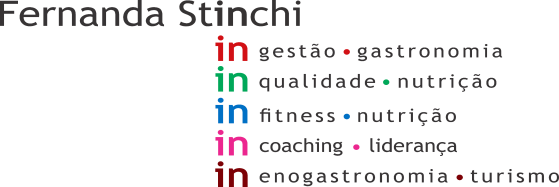 Data:  16/04/2021	Início: 14:30Cliente: Madrid 2Término: 17:00Consultor: Diango	Setor- Vestiário FemininoEM CONFORMIDADESetor – Vestiário MasculinoNÃO CONFORMIDADE: Presença de sapatos de colaboradores espalhados pelo vestiário.AÇÃO CORRETIVA: Orientar os colaboradores quanto a manutenção da organização do local.  Setor- RefeitórioNÃO CONFORMIDADE: Ausência de validade da troca do filtro do bebedouro. (RECORRENTE)AÇÃO CORRETIVA: Providenciar validade Setor- Corredor câmaras friasEM CONFORMIDADESetor- Embalagens/ Manipulação FriosNÃO CONFORMIDADE: Planilhas de temperatura preenchida parcialmente (RECORRENTE)AÇÃO CORRETIVA: Orientar os colaboradores quanto a importância do preenchimento.  NÃO CONFORMIDADE: Saboneteira parcialmente fixa, parafuso solto.AÇÃO CORRETIVA: Providenciar manutenção.Setor- Embalagens/ Manipulação F. L. V.                                                                                                                                                 NÃO CONFORMIDADE: Planilhas de temperatura preenchida parcialmente (RECORRENTE)AÇÃO CORRETIVA: Orientar os colaboradores quanto a importância do preenchimento.  Setor- Açougue – Manipulação/ AtendimentoNÃO CONFORMIDADE: Presença de equipamento não condizente com local. (Celular) AÇÃO CORRETIVA: Orientar os colaboradores envolvidos no processo quanto a não utilização no local de trabalho.Setor – Açougue – Loja (ilhas e expositores)NÃO CONFORMIDADE: Carne moída vendido em bandeja, produzida no local. (RECORRENTE)AÇÃO CORRETIVA: Proibido! Retirar da loja.Portaria 2619 de 2011-  9.10. É permitida a comercialização de carne moída, desde que a moagem seja feita, obrigatoriamente, a pedido e na presença do comprador.NÃO CONFORMIDADE: Presença de embalagem de bisteca congelada danifica.  AÇÃO CORRETIVA: Retirar da loja e embalar corretamente. Setor- Câmara AçougueNÃO CONFORMIDADE: Presença de produto em processo de descongelamento sem identificação (Linguiça Sadia)AÇÃO CORRETIVA: identificar o processo e orientar os colaboradores envolvidos no processo. Setor- Câmara Frios                                                                                                                                                                                         EM CONFORMIDADESetor- Câmara Congelada Açougue/ Padaria/ FriosNÃO CONFORMIDADE: Presença de bolo recheado e torta holandesa manipulados sem identificação. (RECORRENTES)  AÇÃO CORRETIVA: Identificar corretamente.NÃO CONFORMIDADE: Presença de produto aberto sem identificação e data de validade (DONUT’S)AÇÃO CORRETIVA: Identificar corretamente e orientar os colaboradores envolvidos no processo. Setor- Câmara refrigerada FLV EM CONFORMIDADESetor- Frios / loja (ilhas e expositores)NÃO CONFORMIDADE: Presença de Linguiça Sadia sem identificação e data de validade em exposição.  AÇÃO CORRETIVA: Providenciar identificação correta e orientar os colaboradores envolvidos no processo. NÃO CONFORMIDADE: Presença de temperatura de freezer de pizza congelada acima do indicado pela legislação, -2ºC (temperatura de referência : entre -12ºC  à -18ºC ).  AÇÃO CORRETIVA: Providenciar Manutenção do equipamento. Setor- Frios / AtendimentoNÃO CONFORMIDADE: Presença de garrafa de água de colaborador em vitrine de frios.  AÇÃO CORRETIVA: Orientar os colaboradores envolvidos no processo do local correto para armazenar água para consumo.NÃO CONFORMIDADE: Presença de acumulo de gelo em freezer de armazenamento de frios manipulado.  AÇÃO CORRETIVA: Providenciar degelo. NÃO CONFORMIDADE: Presença de lixeira com tampa quebrada no local.  AÇÃO CORRETIVA: Providenciar manutenção ou troca. Setor- Freezer pães congelados /PadariaEM CONFORMIDADESetor- Padaria – Produção/ AtendimentoNÃO CONFORMIDADE: Salgados exposto para venda em temperatura ambiente.AÇÃO CORRETIVA: Produtos devem estar sob refrigeração, ou mantidos aquecidos por no mínimo 60°C.Portaria 2619 de 2011 -9.20. Os alimentos perecíveis das cadeias fria e quente devem ser mantidos em equipamentos próprios que permitam a manutenção das temperaturas indicadas para cada uma das categorias de produtos.NÃO CONFORMIDADE: Presença de sujidade em armário de utensílios. (RECORRENTE)AÇÃO CORRETIVA: Providenciar higienização.NÃO CONFORMIDADE: Presença de produto vencido em 13/04/2021 (açúcar de confeiteiro – 2 potes)  AÇÃO CORRETIVA: Descartar. Setor- Padaria / Loja NÃO CONFORMIDADE:Tortas recheadas, bolos com cobertura de coco, expostas para venda em temperatura ambiente. (RECORRENTE)AÇÃO CORRETIVA: Produtos devem estar sob refrigeração, ou mantidos aquecidos por no mínimo 60°C.Setor- FLV/EstoqueEM CONFORMIDADESetor- FLV/ LojaNÃO CONFORMIDADE: Presença de divisória de acrílico quebrada em expositor de congelados.   AÇÃO CORRETIVA: Providenciar manutenção ou troca do mesmo. NÃO CONFORMIDADE: Presença de produto vencido em 16/04/2021. (Repolho ralado da marca La Vita)  AÇÃO CORRETIVA: Descartar.Setor- MerceariaNÃO CONFORMIDADE: Presença  de limo em borracha no freezer de gelo próximo a entrada. (RECORRENTE)AÇÃO CORRETIVA: Providenciar higienização do  equipamento. NÃO CONFORMIDADE: Presença de limo em vidro e acumulo de gelo em freezer da kibom. (RECORRENTE)AÇÃO CORRETIVA: Providenciar higienização urgente e degelo. NÃO CONFORMIDADE: Presença de dispenser com identificação divergente do conteúdo. (sabonete liquido identificado como álcool gel)  AÇÃO CORRETIVA: Identificar corretamente. NÃO CONFORMIDADE: Presença de lixeira sem tampa na pia de higienização.  AÇÃO CORRETIVA: Providenciar tampa ou troca da lixeira. NÃO CONFORMIDADE: Presença de acumulo de gelo em Freezer de sorvete da marca Saint Luiguer.  AÇÃO CORRETIVA: Providenciar degelo do equipamento.NÃO CONFORMIDADE: Presença de inseto morto em geladeira de cerveja (Stella Artois)  AÇÃO CORRETIVA: Providenciar higienização do equipamento. Setor- Banheiro ClientesEM CONFORMIDADESetor- RecebimentoNÃO CONFORMIDADE: Presença de calibração de balança de recebimento vencida.AÇÃO CORRETIVA: Providenciar calibração urgente!Setor- Setor de imprópriosEM CONFORMIDADESetor- Descarte resíduosEM CONFORMIDADESetor- EstoquesEM CONFORMIDADE